РезюмеПензин Виктор ФедоровичЦель: соискание должности автомеханикаДата рождения: 14.12.1990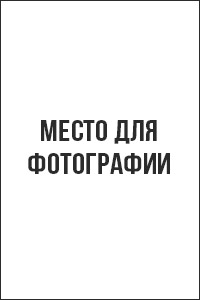 Город: ПятигорскСемейное положение: холостТелефон: +7-xxx-xxx-xx-xxE-mail: penzinvf@mail.ruОбразование среднее (очное):Региональный Многопрофильный колледж г. Пятигорска (2004-2008 г.г.)Специальность: автомеханикОпыт работы:Дополнительная информация:Знания иностранных языков: нетВладение компьютером: начинающий пользователь (офисные программы)Личные качества: ответственность, внимательность, аккуратность, умение работать в команде.Рекомендации с предыдущего места работы:ООО «АвтоСТО»Генеральный директор: Сидкин Антон Антоновичт. +7-xxx-xxx-xx-xxОжидаемый уровень заработной платы: 25 000 рублей.Готов приступить к работе в октябре 2018 года.Шаблон резюме подготовлен экспертами делового онлайн-журнала«ПАПА ПОМОГ»http://papapomog.ru15.05.2017 — наст. времяООО «АвтоСТО»Должность: помощник автомеханикаДолжностные обязанности:прием заказов от клиентов;
проведение диагностических работ;
замена масла и фильтров;ремонт ходовой части автомобиля;проведение ремонтно-кузовных работ.